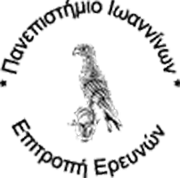 Σ Π Ο Υ Δ Α Σ Τ Η Ρ Ι Ο   Π Ο Λ Ι Τ Ι Σ Μ Ο Υ    ΑΡΧΑΙΟΤΗΤΑ   ΒΥΖΑΝΤΙΟ   ΝΕΟΕΛΛΗΝΙΚΟΣ ΠΟΛΙΤΙΣΜΟΣΑΙΤΗΣΗ ΕΓΓΡΑΦΗΣΟ Πολιτισμός από την Αρχαιότητα έως τις μέρες μαςΗ αίτηση υποβάλλεται ηλεκτρονικά στη διεύθυνση eculture@cc.uoi.gr. ΟΝΟΜΑΕΠΩΝΥΜΟΟΝΟΜΑ ΠΑΤΡΟΣΗΜΕΡΟΜΗΝΙΑ ΓΕΝΝΗΣΗΣΔΙΕΥΘΥΝΣΗ ΚΑΤΟΙΚΙΑΣΤΗΛΕΦΩΝΟΔΙΕΥΘΥΝΣΗ ΗΛΕΚΤΡΟΝΙΚΟΥ ΤΑΧΥΔΡΟΜΕΙΟΥ (Email)ΦΟΙΤΗΤΗΤΡΙΑ/ΦΟΙΤΗΤΗΣ (ΝΑΙ/ΟΧΙ)ΑΝΕΡΓΗ/ ΑΝΕΡΓΟΣ (ΝΑΙ/ΟΧΙ)